Международный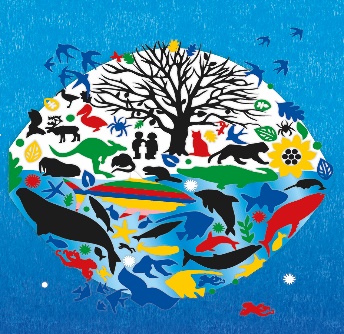 конкурс-выставка детского творчества«КРАСНАЯ КНИГА ГЛАЗАМИ ДЕТЕЙ»С целью формирования экологической культуры и активной жизненной позиции подрастающего поколения по отношению к проблеме сокращения видового разнообразия растительного и животного мира отдельных регионов и планеты Природнадзор Югры проводит Международный конкурс-выставку детского творчества «КРАСНАЯ КНИГА ГЛАЗАМИ ДЕТЕЙ».К участию в конкурсе приглашаются обучающиеся организаций, осуществляющих образовательную деятельность дошкольного, начального, основного и среднего образования, дополнительного образования (художественные школы, студии, кружки), среднего профессионального образования в возрасте от 6 до 17 лет (включительно), проживающие как на территории Российской Федерации, так и за ее пределами.Номинации конкурса: живопись, графика, скульптура, фотография, декоративно-прикладное искусство, эссе, поэзия.Заявки на конкурс принимаются до 31 декабря 2022 года. ПоложениеПроведение конкурса обеспечивает Музейно-просветительский центр «Отражение», 628195, гп. Талинка, Октябрьский район, Ханты-Мансийский автономный округ – Югра, Российская Федерация, тел.: 8 (34672) 2-63-50 (*501#), e-mail: museumtalinka@mail.ru, сайт http://ckstalinka.ru/muzej/.Контактное лицо: Стыцюк Ольга Павловна – куратор Проекта, главный хранитель фондов Музейно-просветительского центра «Отражение», тел./факс: 8(34672)2-63-50 (*501#), e-mail: museumtalinka@mail.ru.По итогам конкурса лучшие работы по каждой номинации размещаются в сборнике. Авторы лучших творческих работ награждаются дипломами лауреатов.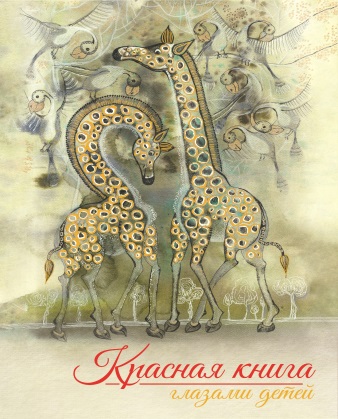 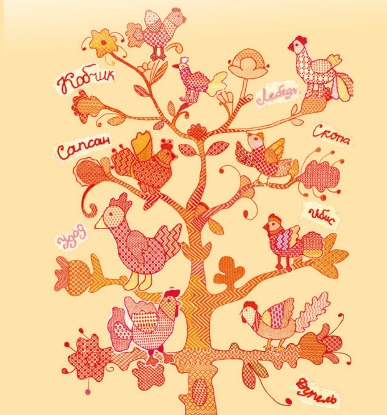 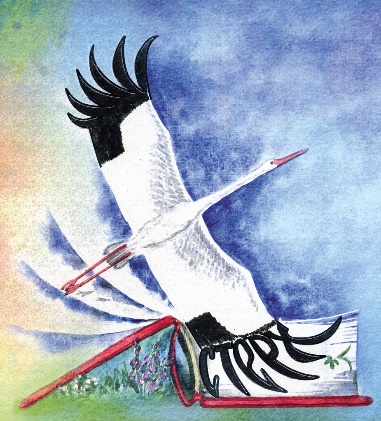 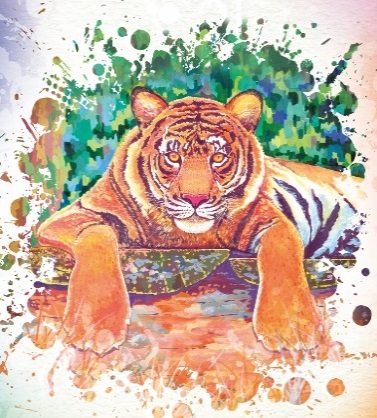 